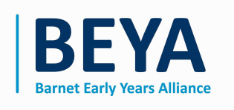 Holiday Provision Booking FormCharges for a full day are:   8.30am – 3.30pm - £56.00 8.00am – 5.00pm - £72.00Terms and conditionsIf you are late collecting your child, there is a charge of £1.00 for each minute that you are late. I understand that once the contract is signed, if I wish to make any changes to my provision this must be done within 10 days of holiday provision starting in writing to the school office email address or the full initial agreed fees will be charged.I understand that if my child is sick, or absent for any reason, including holidays in term time, the fees are still payable.I understand that an unwell child should be kept at home (if they have been vomiting or had a temperature within 48 hours).I understand that failure to keep this agreement may result in the loss of my extended day place.Extended Day Care paymentsYou can choose to pay for these with child care vouchers, if you receive them through your place of work, or you can pay for fees directly to the school.Please tick one option:     ⃞    Card payment	    ⃞    Child Care Vouchers     ⃞     I have read and agreed to the stated terms and conditions.Signed:                                                          Print Name:   	                                                           Dated:Child’s Name:Date of birth:School attended:School attended:Address:Parent/Carer 1 name:Telephone:Parent Carer 2 nameTelephone:Emergency Contacts:Name:MobileName:Mobile:Does your child have any allergies? 
If yes, please give details:Does your child take any regular medication? 
If yes, please give details:Does your child have any specific health needs or Special Educational Need/Disability (SEND)? 
If yes, please give details:Does your child have any specific dietary requirements?
If yes, please give details:Your child’s first language:Other languages spoken at home:Who will usually collect your child?Should you wish for someone else to collect your child that we have not met, please provide us with a password:Is your child confident in using the toilet independently?Does your child sleep during the day?What are your child’s interests?Is there anything else you would like to tell us?Lunch: Children will need to bring a packed lunch with them each day if staying for lunch. Please ensure there are no fizzy drinks, glass bottles, sweets, nuts or chocolate. Children accessing breakfast and tea club will be provided with meals at these times but will still need to bring a packed lunch.Lunch: Children will need to bring a packed lunch with them each day if staying for lunch. Please ensure there are no fizzy drinks, glass bottles, sweets, nuts or chocolate. Children accessing breakfast and tea club will be provided with meals at these times but will still need to bring a packed lunch.Please tick – Do you give consent for your child:To have photos taken to be used in the holiday provision newsletters and marketing     □ Yes          □ NoTo be taken offsite for trips in the local area (eg. walk to the shops)     □ Yes          □ NoPlease tick – Do you give consent for your child:To have photos taken to be used in the holiday provision newsletters and marketing     □ Yes          □ NoTo be taken offsite for trips in the local area (eg. walk to the shops)     □ Yes          □ NoPROVISION OCTOBER HALF TERM – Location: Brookhill Nursery (Age 6 months – 7 years)PROVISION OCTOBER HALF TERM – Location: Brookhill Nursery (Age 6 months – 7 years)PROVISION OCTOBER HALF TERM – Location: Brookhill Nursery (Age 6 months – 7 years)PROVISION OCTOBER HALF TERM – Location: Brookhill Nursery (Age 6 months – 7 years)PROVISION OCTOBER HALF TERM – Location: Brookhill Nursery (Age 6 months – 7 years)PROVISION OCTOBER HALF TERM – Location: Brookhill Nursery (Age 6 months – 7 years)MONDAY13/02/2023TUESDAY14/02/2023WEDNESDAY15/02/2023THURSDAY16/02/2023FRIDAY17/02/2023Breakfast (8.00 – 8.30am)(£4.00)AM session (8.30am – 11.30am) (£24.00)Lunch (11.30am-12.30pm) (£8.00)PM session (12.30pm – 3.30pm)(£24.00)Tea 1 (3.30pm – 5.00pm) (£12.00) 